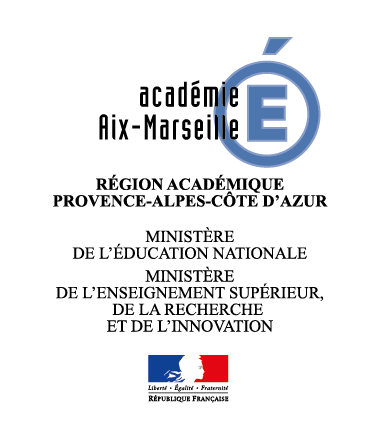 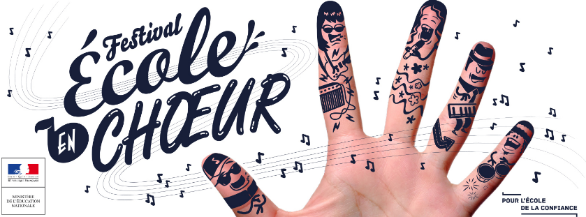 Modalités d’inscription dans l'académie d'Aix-Marseille – 2018 – 2019Les écoles transmettront à leur IEN de circonscription une fiche de présentation ci-jointe du projet avec un lien vers une courte vidéo. L'IEN transmettra le dossier et le lien à isabelle.tourtet@ac-aix-marseille.fr.

Les collèges et lycées transmettront une fiche de présentation (ci-jointe) du projet et le lien avec une courte vidéo à :l'IA-IPR d'éducation musicale et chant choral : sandrine.petrali@ac-aix-marseille.fr La Responsable du domaine Musique à la DAAC :   isabelle.tourtet@ac-aix-marseille.frl'académie ou, le cas échéant, le pays concerné ; AIX MARSEILLEle nom de la chorale si elle en a un ; CLASSES CHAM CHŒUR ET ORCHESTREle nom et l'adresse complets de l'école ou de l'établissement ; COLLEGE THIERS5, PLACE DU LYCEE MARSEILLE 13001l'effectif du chœur ; 48 élèves de Thiers 47 élèves de Longchample cadre du projet ; BELLE DE MAI A L’ASSAUT DU CIEL, spectacle musical transversal faisant intervenir professionnels comédiens, metteur en scène, musiciens, danseurs, vidéastes... En collaboration avec la Compagnie Organon.D’autres établissements partenaires : Lycée Victor Hugo, Lycée Thiers, Collège Alexandre Dumas, Collège Edgar Quinet, Collège Longchample programme musical précis ;4 chants à 2 voix intégrés à la pièce de théâtre (réalisée en atelier d’écriture) : Move on, Venez rêver Belle de Mai, Ce que nous chantions en prison, Epilogue. Composition Richard Dubelski, classes TMD du lycée Thiers. Pour chœur et orchestre+ Pièces d’orchestre seul : Introduction à l’insurrection, accords/désaccordle nom du chef de chœur / directeur artistique / professeur ;Chef de chœur : Cathy LambertDirections artistiques : Valérie Trebor et Fabien-Aissa Busettale type d'accompagnement musical le cas échéant ;Orchestre CHAM Thiers / Longchampla durée totale du programme musical du concert d'une part, et de la vidéo d'autre part ;Durée programme : Durée du spectacle :1h20Durée vidéo : 3mnl'url de la vidéo publiée sur la plateforme choisiehttps://www.youtube.com/watch?v=zcUIEgvDK3U